1088 KOSGEB Destek Sistemi Analizi Projesi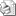 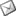 Sayı     : 2010 / 1088İLGİ   : KOSGEB’in 18.05.2010 tarih, 398 sayılı yazısı01 Ocak 2010 tarihi itibariyle başlayan “KOSGEB Destek Sistemi Analizi Projesi” kapsamında, projenin çıktıları doğrultusunda KOSGEB desteklerinde iyileştirmeler yapılacağı ilgide kayıtlı yazısı ile Birliğimize bildirilmiştir.Bahse konu proje kapsamında, Türkiye genelinde tüm KOBİ’lere internet üzerinden online anket uygulaması yapılmakta olup,http://www.kosgeb.gov.tr/anket.aspx adresinde yayınlanan anketin Odanız üyelerine bildirilerek 01 Haziran 2010 tarihine kadar doldurulmasının sağlanması hususunda gereğini önemle rica ederiz.Özcan KILKIŞ                                                                                               Hilmi KURTOĞLUGenel Sekreter                                                                                                 Başkan Vekili